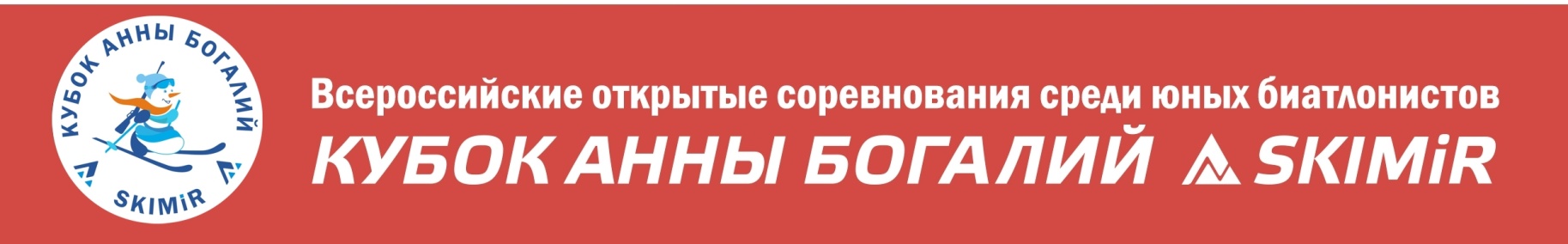 РЕГЛАМЕНТЭСТАФЕТЫг. ЮЖНО-САХАЛИНСК							04 марта 10:00 – 10:20Пристрелка2000-2001 + 2006-2007Старт10:251 этап – юноши/девушки 2000-2001 – 3х1км (Л-С)2 этап – девушки 2006-2007 – 3х0,8км (Л-Л)3 этап – юноши 2006-2007 – 3х0,8км (Л-Л)11:00 – 11:20Пристрелка2004-2005Старт11:251 этап – девушки 2004-2005 – 3х1км (Л-Л)2 этап – юноши 2004-2005 – 3х1км (Л-Л)3 этап – юноши 2004-2005 – 3х1км (Л-Л)13:00 – 13:20Пристрелка2002-2003Старт13:251 этап – девушки 2002-2003 – 3х1км (Л-С)2 этап – девушки 2002-2003 – 3х1км (Л-С)3 этап – юноши 2002-2003 – 3х1км (Л-С)4 этап – юноши 2002-2003 – 3х1км (Л-С)По окончании эстафет(14:40-15:00)Награждение победителей, закрытие соревнований 